MIT MUZAFFARPUR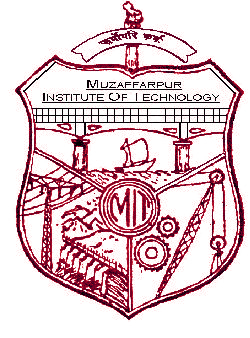 COURSE FILE OF                                           LETHER PRODUCT TECHNOLOGY-1  (071612)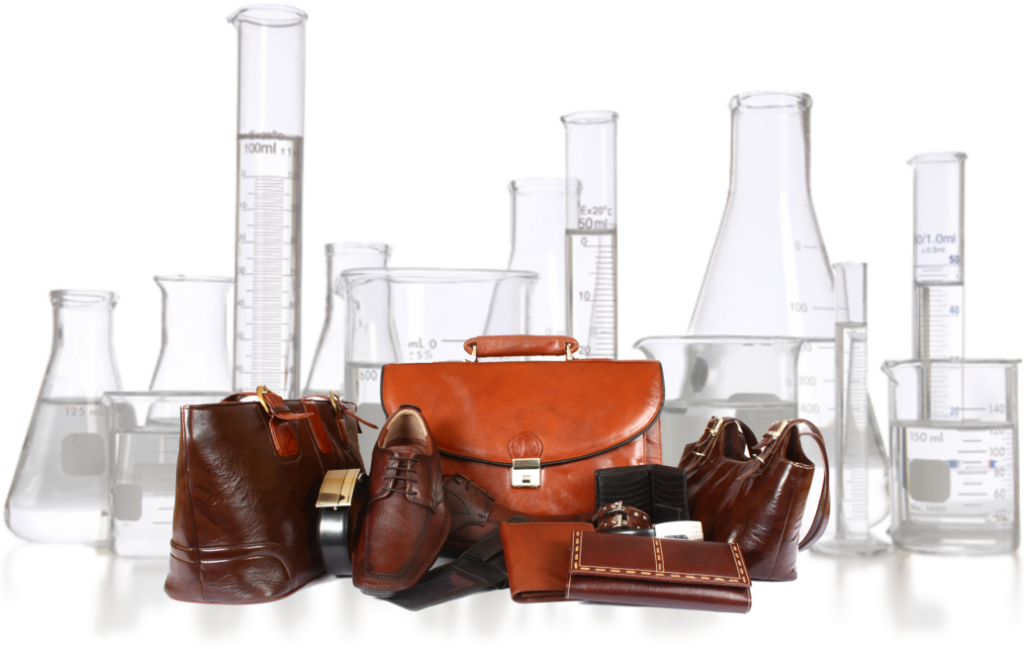 Faculty Name:                                                    MANIKANT KUMARASSISTANT PROFESSOR, DEPARTMENT OF LEATHER TECHNOLOGY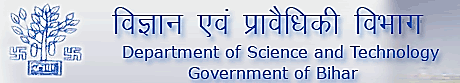 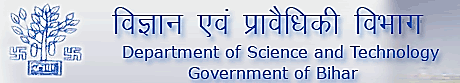 Content VISION STATEMENTTo emerge as a national leader in graduate level studies in all sub areas of leather field and to make significant contribution to the development of the society, industry, nation and the world.MISSION STATEMENTEducate leather technology students to produce quality engineers who serve leading firms and different sectors of the industry and can work in multi-disciplinary environment to anticipate and address evolving challenges of the 21st century in tanning and footwear industry.Impart high performance knowledge in leather and footwear sector that are economic and environment friendly.To establish national leadership and provide technological support to the Indian leather industry.Improve fundamental knowledge of inter relationship between the built environment and natural systems.PROGRAMME EDUCATIONAL OBJECTIVES (PEOs):After successful completion of program, graduates will be able toPEO1: Work in the Leather and chemical and footwear field.PEO2: Pursue higher studies. PEO3: Contribute in teaching, research and other developmental activities of Leather technology and its allied fields.PEO4: Work in the multicultural and multidisciplinary groups for the sustainable development and growth of leather industry projects and profession.PROGRAMME OUTCOMES (PO):Students who complete the B.E. degree in leather technology will be able to:An ability to apply knowledge of mathematics, science, and engineering,The ability to conduct laboratory experiments and to critically analyze and interpret experimental data.The ability to perform design in leather by means of design experiences integrated throughout the professional component of the curriculum.An ability to function on teams, that must integrate contributions from different areas of leather technology towards the solution of multi-disciplinary projects.An ability to identify, formulate, and solve Leather industries problems.An understanding of professional practice issues in leather technology including professional and ethical responsibility.An ability to write and speak effectively.The broad education necessary to understand the impact of leather fields solutions in a global and societal context.A recognition of the need for, and an ability to engage in life-long learning,An ability to use the techniques, skills, and modern tools necessary for leather technology practices.Possess a thorough understanding of techniques that are appropriate to environment and country.Possess ability to estimate costs, estimate quantities and evaluate materials for leather manufacturing.COURSE OBJECTIVE AND COURSE OUTCOMES:Course objective: The objective of this course is to have a clear concept of anatomy of human footwear, last, shoe sizes and fittings and the designing procedure and the knowledge of footwear material and costing which have a wide use in leather industry, shoe industry and their allied fields. Course outcomes (CO):CO1: To understand the anatomy of foot for design process CO2: To understand the last, shoe size and fitting and different footwear material.CO3: To understand the basic designing procedure.CO4: To develop his ability to design the shoe standard .MAPPING OF COs AND POsCorrelation level: 	1- slight (Low)	2- moderate (Medium)	3-substantial (High)COURSE SYLLABUS: MUZAFFARPUR INSTITUTE OF TECHNOLOGYB.Tech. 7th  Semester (2015 Batch) PROVISIONAL TIME TABLE WITH EFFECT FROM 10.07.2018STUDENTS LIST:NAME LIST OF B.TECH  2017 BATCHLEATHER TECHNOLOGY BRANCHText Books:TB1:. Physical Testing of Leather by S.S.DuttaCOURSE PLANDETAILS OF ASSIGNMENTSEND SEMESTER QUESTION PAPER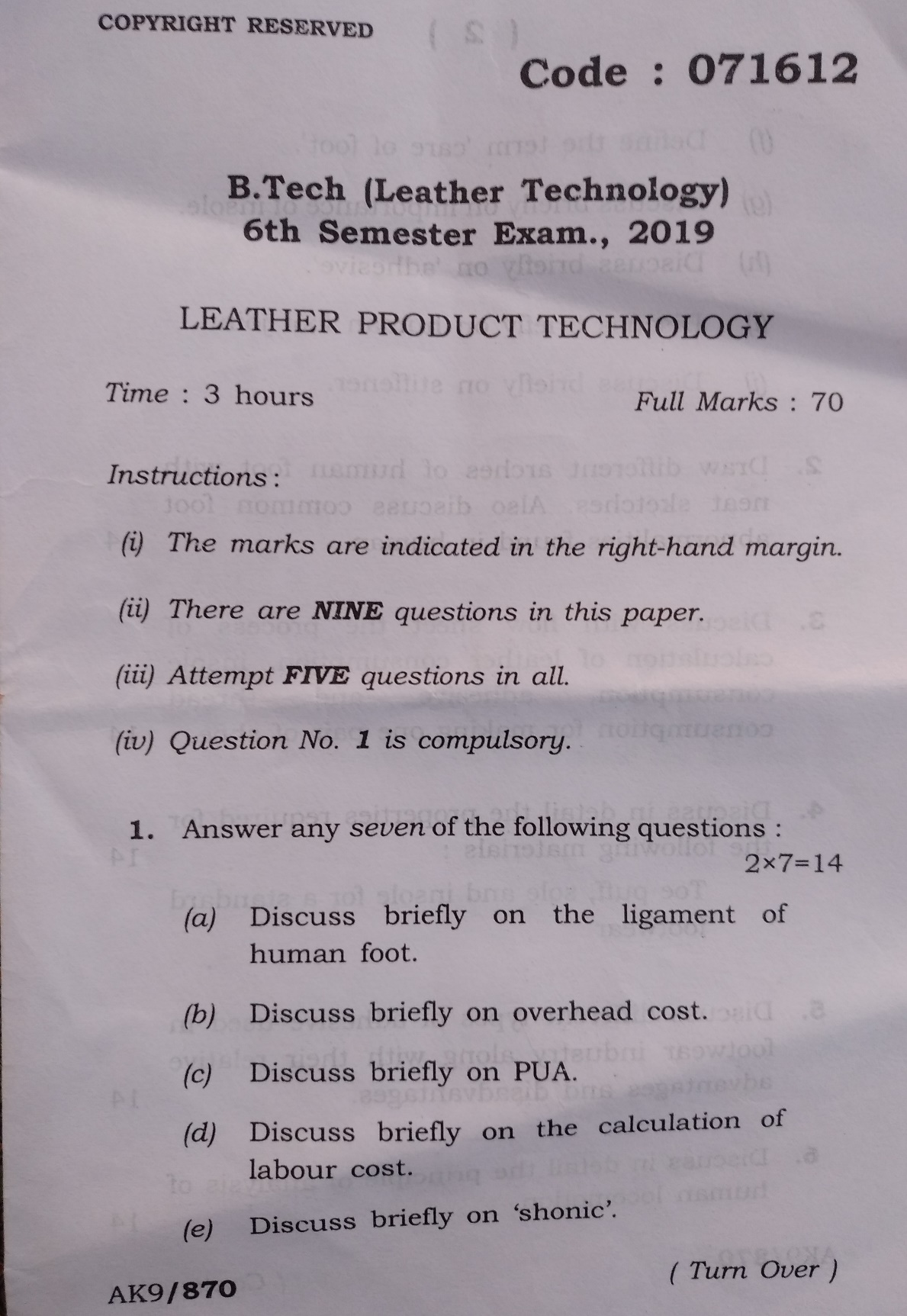 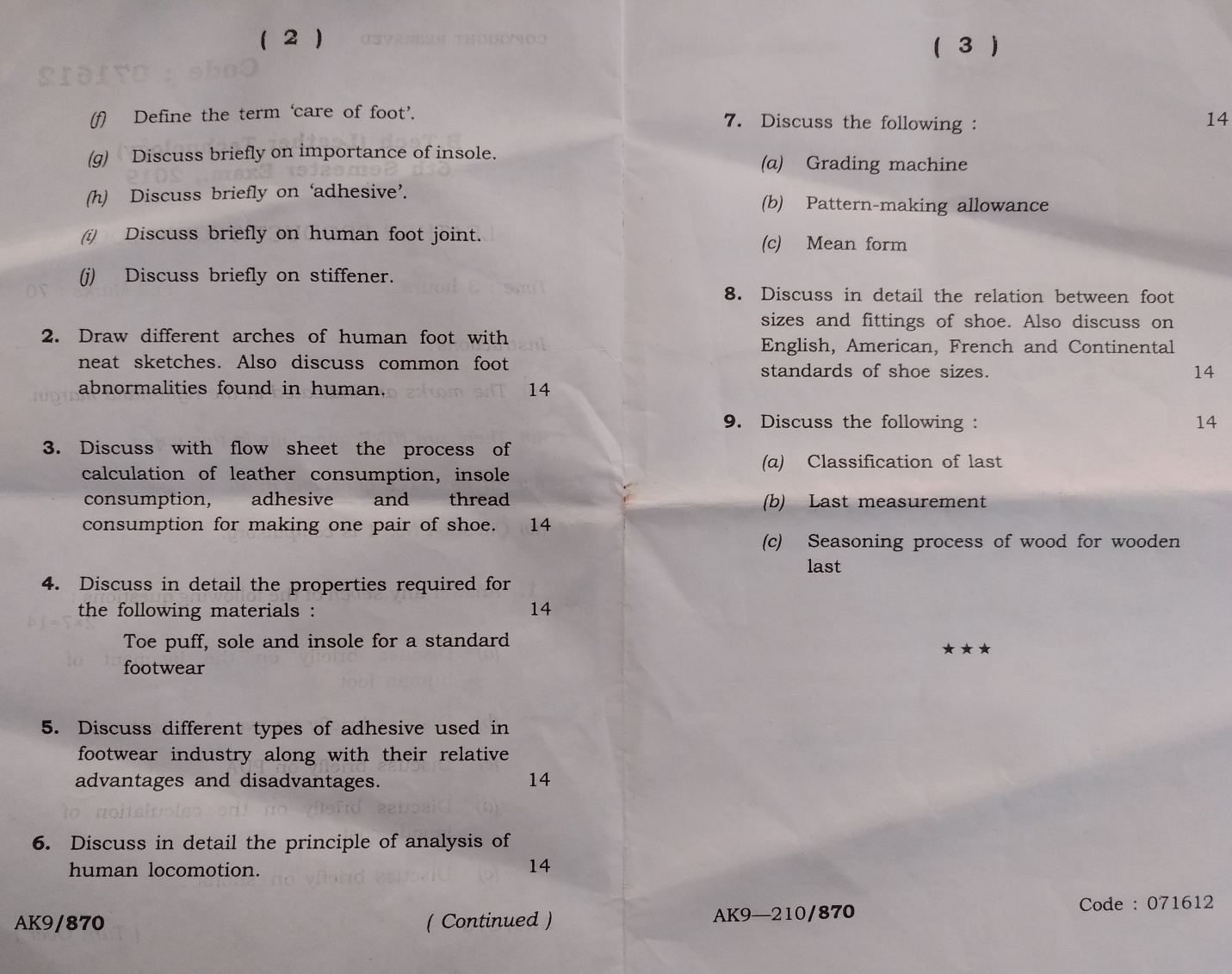 S.No.TopicPage No.1Vision of department2Mission of department	3PEO’s4PO’s5Course objectives and course outcomes(Co)6Mapping of CO’s with PO’s7Time table8Student list9Lecture plans10Assignments      11Sessional question paper12University question paper13Question bank14ResultInstitute / College Name :MUZAFFARPUR INSTITUTE OF TECHNOLOGYMUZAFFARPUR INSTITUTE OF TECHNOLOGYMUZAFFARPUR INSTITUTE OF TECHNOLOGYProgram NameB. Tech.Leather TechnologyB. Tech.Leather TechnologyB. Tech.Leather TechnologyCOURSE CODE071612071612071612COURSE NAMELEATHER PRODUCT TECHNOLOGY-ILEATHER PRODUCT TECHNOLOGY-ILEATHER PRODUCT TECHNOLOGY-ILecture / Tutorial / Practical (per week):3 – 0- 3Course Credits3Course Coordinator NameMANIKANT KUMARMANIKANT KUMARMANIKANT KUMARCO/POPO1PO2PO3PO4PO5PO6PO7PO8PO9PO10PO11PO12CO132212111211 1CO2312121112112CO3321121112112CO4311121112113TopicsNumber of LecturesWeightage (%)1.Introduction History of Footwear industry, Functions of footwear, Different parts of Footwear (Upper, Bottom and hidden components)5122. Anatomy of Human footBones, Joints, Muscles, Ligaments, arches of skin of human foot, Internal and external changesof human foot from infant to adult stage, Analysis of human locomotion, Common foot abnormalities and their remedies. Foot comfort and foot care.716 3. Last Definition, Classification of last, Different parts of last, Seasoning of wood for wooden last, Last measurement, Comparison of last with human foot.4104. Shoe Sizes and Fittings Relation between foot sizes and fittings and shoe, sizes and fittings, English, American, French, Continental and mondopoint shoe sizes and fittings system.3105. DesigningIntroduction, Classification of Basic design, Elements of Design, Elements of Fashion design procedure, Concept of inside form, outside form and mean form, Making a basic shoe standard, pattern making allowances, Grading (Grading m/c)10206. Footwear materia. (a) Upper and Lining materials –Different natural and synthetic materials. (b) Adhesive –Definition, Different types of adhesives use in footwear industry and their relative advantages and disadvantages.(c) Sole, Insole, Toe, PUA, Shonic, Stiffner, Itec, Thread, Required properties of these materials, Different types of these materials.9207. Footwear Costing Material, Labour and Overhead cost, Determining the material consumption, Leather consumption –One pair tracing insole consumption, Adhesive and thread consumption etc.412Total no. of lectures/weightage42100 %SL.NO.ROLL NO.AKU REG.NO.NAME116LT0816107107001ARCHANA KUMARI216LT2016107107003RAVINDRA RAM316LT1516107107004SURBHI SAURAV416LT1116107107005AMAN SHRIVASTAVA516LT0516107107007VIKASH KUMAR616LT1916107107008DEEPSHI716LT1616107107009RAKESH KUMAR SAH816LT1416107107010RAKESH KUMAR916LT1716107107011KRITIKA VAGMISL. NO.ROLL NO.AKU REG. NO.NAME117LT1517107107002VISHWAJEET KUMAR217LT1417107107003ADITYA RAJ317LT1617107107005VIJAYA BHARTI417LT1017107107006SHAGUFTA FATIMA517LT1317107107007ABHILASHA KUMARI617LT1117107107008RAGINI SWARAJ717LT1717107107009ABHISHEK KUMAR817LT0817107107010ABHISHEK AMAN917LT1817107107011ABHAY KUMAR1018 LE LT(01)1710710700VIKASH KUMARTopic No.TopicNo. of Lecture/ lecture no.Text bookIntroduction 05TB1History of Footwear industry, Functions of footwear, 1-3Different parts of Footwear (Upper, Bottom and hidden components)3-52. 2. Anatomy of Human foot07Bones, Joints, Muscles, Ligaments            6-7 arches of skin of human foot, Internal and external changesof human foot from infant to adult stage,          8-10Analysis of human locomotion, Common foot abnormalities and their remedies. Foot comfort and foot care.10-123.    Last04TB1Definition, Classification of last, Different parts of last, Seasoning of wood for wooden last, Last measurement, Comparison of last with human foot.9-104. Shoe Sizes and Fittings              02Relation between foot sizes and fittings and shoe, sizes and fittings, English, American, French, Continental and mondopoint shoe sizes and fittings system.              05           13-15           15-175. Designing02TB1Introduction, Classification of Basic design, Elements of Design, Elements of Fashion design procedure, Concept of inside form, outside form and mean form, Making a basic shoe standard, pattern making allowances, Grading (Grading m/c)18-196. Footwear materia. 05TB1 (a) Upper and Lining materials –Different natural and synthetic materials. (b) Adhesive –Definition, Different types of adhesives use in footwear industry and their relative advantages and disadvantages.(c) Sole, Insole, Toe, PUA, Shonic, Stiffner, Itec, Thread, Required properties of these materials, Different types of these materials.20-227.Footwear Costing22-24 Material, Labour and Overhead cost, Determining the material consumption, Leather consumption –One pair tracing insole consumption, Adhesive and thread consumption etc.4TB125-28Total Number of Lectures41S.No.AssignmentTopic No.1Assignment 11,22Assignment 233Assignment 344Assignment 45,6